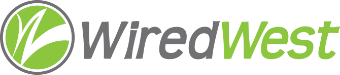 WiredWest Executive Committee Meeting AgendaDate / time: Wednesday, December 28, 2016 6:00 PMLocation / address: Hampshire Council of Governments, 99 Main Street, Northampton, MAApprove minutes of previous meetings – Dec 14Discuss/approve letter to town officialsDiscuss Dec 17 Board of Director’s meetingDiscuss Plan A2 Broadband Summit planningCommittee UpdatesReview other ongoing work, including meetings, conference callsOther business which could not be reasonably foreseen within 48 hours of meetingSet next EC meeting